Calling all Somerset Advanced Practitioners in Primary CareSomerset Training Hub are hoping to identify our multi-professional Advanced Practice workforce so that they can provide a network and updates specifically tailored to Advanced Practice.  If you are a qualified or developing Advanced Practitioner, or working at a clinically advanced level and interested in receiving updates or getting involved, please complete a short survey by clicking here: or via the QR code to submit your details. If you have already previously submitted a survey we have your details and will be in touch soon!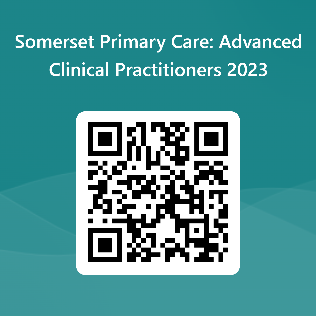 